سمه تعالی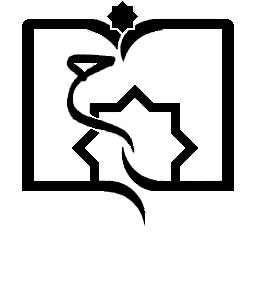 لطفا ساختار فرم را به هیچ وجه تغییر ندهید. نام و نام خانوادگی ایده پرداز:                          نام پدر:                  کد ملی:تلفن همراه:                                                آدرس:                                       رشته تحصیلی:                                           میزان تحصیلات:                دانشگاه محل تحصیل:                                 پست الکترونیک:                                     اگر دارای تیم فن آور هستید لطفا جدول زیر را کامل کنید.ایده شما مربوط به کدام یک از محورهای زیر است؟1-آموزش سلامت                                                           4-هوش مصنوعی و سلامت همراه2-پیشگیری، تشخیص و درمان                                           5- توانبخشی3-دارو و تجهیزات پزشکی                                                 6-بهداشت و محیط زیست	نام و نام خانوادگیدانشگاه/ شهرمقطع تحصیلیرشته تحصیلیشماره تلفن همراهایمیلعنوان ایده:ضرورت ایده(حداکثر 150 کلمه):شرح ایده(حداکثر 250 کلمه):در صورتی که ایده ای مشابه شما وجود دارد، وجه تمایز طرح پیشنهادی شما چیست؟(حداکثر200 کلمه)امکانات و بسترهای لازم برای پیاده سازی ایده شما چیست؟(حداکثر100کلمه)بازار فروش و مصرف کنندگان(حداکثر150 کلمه):